Application for Life Writing Retreat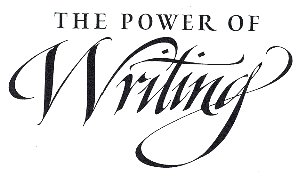 Date:		19th February 2019 – 22nd February 2019Location:	 Acorn Lodge, 1 Studley Road, Harrogate, HG1 5JUContact: 	acornlodgeharrogate@gmail.comTel: 		 01423 525630/07875583170NameEmail AddressTelephoneA little bit about yourself in order to help us plan so you get the best out of the retreat.What do you hope to achieve from the Life Writing course?What writing experience, if any, do you already have?Deposit and Payment TermsA deposit of £100 is due once your application has been accepted. This is non-refundable unless in the case of the event being cancelled or postponed by the organisers.The balance is due by 31st January 2019. Cancellations received after this date are non-refundable and the full amount is due. Deposits can be made by Bank Transfer, Credit or debit card or cheque. Payment details will be given on receipt of your application. All meals, teaching and coaching materials, tutoring and coaching and other activities are included in the price.  Places are limited to 10. What  next?Please email your application to acornlodgeharrogate@gmail.comOr post to:Acorn Lodge1 Studley RoadHarrogate  HG1 5JUDo you have any dietary requirements or allergies? (Please give details if any)Please tick what type of room you would prefer and we will do our best to accommodate this when allocating rooms.Own double en-suite £460Single with private bathroom £405Shared Twin/double £405Own double en-suiteSingle En-suiteSingle with private bathroomShared Twin Room en-suiteShared Double en-suiteAre you happy for us to contact you by email?Yes / NoPlease provide an emergency name and contact number